NEOBVEZNI IZBIRNI PREDMET:  TEHNIKA 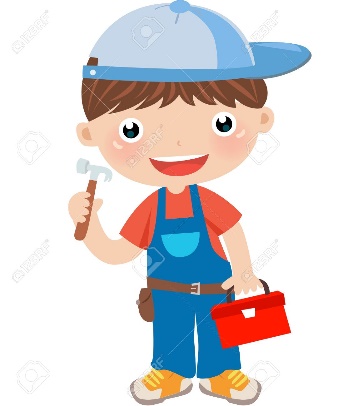 (4. in 5. razred OŠ Videm)Mentor: Mateja Javoršek, profesorica matematike in tehnikeNeobvezni izbirni predmet tehnika poglablja, razširja in nadgrajuje predmeta naravoslovje in tehnika v petem razredu ter tehnika in tehnologija v šestem razredu. Predmet omogoča učencem poglobitev in sintezo nekaterih temeljnih znanj s tehničnega področja in povezavo z drugimi predmetnimi področji.Pri pouku tehnike bomo  s preizkušanjem, opazovanjem, raziskovanjem razširili osnovna spoznanja o tehnoloških lastnostih posameznih gradiv, pri praktičnem delu pa bomo pridobili znanja, spretnosti in delovne navade pri uporabi orodja, pripomočkov, strojev in naprav za oblikovanje in obdelavo gradiv. Posebna pozornost bo namenjena spoznavanju varnega dela z orodji, stroji in pripomočki in uporabi zaščitnih stredstev, ki so za to potrebna.Vsebinski sklopi, ki jih bomo obravnavali pri pouku so: PAPIRNA GRADIVA, LES, UMETNE SNOVI,  KONSTRUKCIJE in KOVINE.Poudarek bo na izdelavi izdelkov, izdelanih iz različnih gradiv. Strmeli bomo k uporabnosti izdelanih izdelkov, ki bodo izbrani tako, da bodo zanimivi za učence in obenem ustrezali učnemu načrtu za pouk tehnike. Naj naštejem le nekaj primerov izdelkov, ki pridejo v poštev za izdelavo:   periskop, namizna lučka, letalo,  svečnik, stojalo za pisalni pribor, kovinska vetrnica, hanoiski stolp, zabojček za sadje, obesek za ključe...Pri izdelavi izdelkov bodo učenci pridobili veščine, ob delu v skupini pa se bodo učenci naučili sodelovanja. Učencem želimo oblikovati pozitiven odnos do tehnike in jih navdušiti za tehniške poklice.Neobvezni izbirni predmet tehnika obsega 35 šolski ur letno. 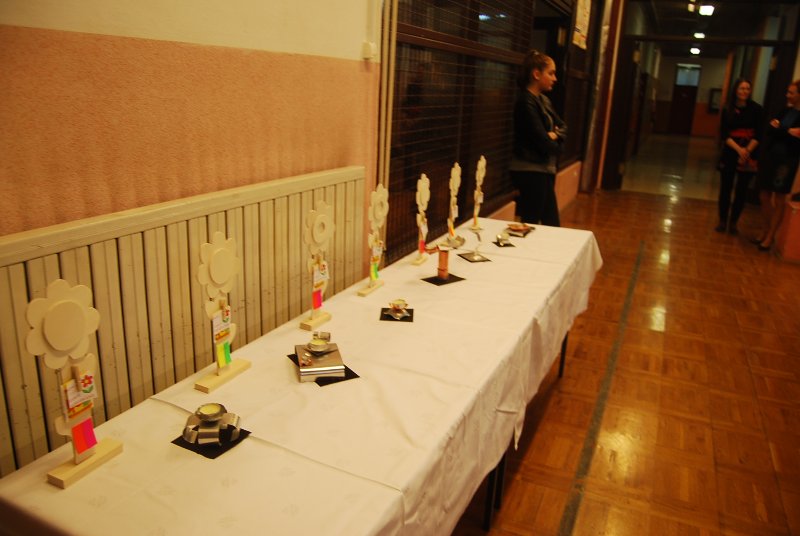 